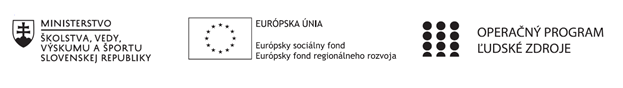 Správa o činnosti pedagogického klubu Príloha:Prezenčná listina zo stretnutia pedagogického klubuFotografie zo stretnutia klubu matematikyPrioritná osVzdelávanieŠpecifický cieľ1.1.1 Zvýšiť inkluzívnosť a rovnaký prístup ku kvalitnému vzdelávaniu a zlepšiť výsledky a kompetencie detí a žiakovPrijímateľZákladná škola, Štúrova 341, Hanušovce nad TopľouNázov projektuRozvoj funkčnej gramotnosti žiakov v základnej školeKód projektu  ITMS2014+312011Q919Názov pedagogického klubu Klub matematiky na 1. stupni ZŠDátum stretnutia  pedagogického klubu9.10.2019Miesto stretnutia  pedagogického klubuUčebňa I. CMeno koordinátora pedagogického klubuMgr. Anna RiškováOdkaz na webové sídlo zverejnenej správyhttps://zshanusovce.edupage.org/text17/ Manažérske zhrnutie:krátka anotácia, kľúčové slová      V primárnom vzdelávaní sa učí žiak rozvíjať schopnosť informácie pochopiť, vložiť ich do vzájomných vzťahov a použiť ich na riešenie ďalších úloh aj s využitím medzipredmetových vzťahov v rámci exkurzií, vychádzok za poznaním  a pod. Z hľadiska predmetu matematika k funkčnej gramotnosti  neodmysliteľne patrí numerická gramotnosť, pri ktorej ide o schopnosť využiť matematické operácie nielen ako teoretickú úlohu, ale aj ako vedomosť použiteľnú v reálnom živote t. j.  v rôznych praktických činnostiach a aj počas vychádzok za poznaním s bádateľským zameraním.  Kľúčové slová: funkčná gramotnosť, predmet  matematika, numerická gramotnosť, vychádzka                           za poznaním Hlavné body, témy stretnutia, zhrnutie priebehu stretnutia:     Vychádzka  za poznaním (poznávacieho a bádateľského) charakteru1. Príprava  na tvorbu pracovných listov k realizácií  vychádzky za poznaním. 2. Návšteva knižnice (školskej), prehľad knižničných zdrojov.3. Tvorba PL s úlohami na  prípravu žiakov k praktickým činnostiam.4. Diskusia.          Úvodné privítanie členov klubu matematiky. Podpísanie prezenčnej listiny, oboznámenie     členov Klubu matematiky pre 1. stupeň s témou stretnutia.  1. Členovia klubu matematiky hneď v úvode stretnutia si mali možnosť prezrieť databázu odbornej     literatúry zameranej na matematickú gramotnosť, ktorú sme získali  zo zdrojov určených     pre tento projekt. Vyhľadať si aj informácie  k príprave a realizácií vychádzky. Dohodli sme si     vopred termíny plánovaných vychádzok a besied, ktoré sú obsiahnuté v Programe mimoškolskej     činnosti KFG pre primárne vzdelávanie. 2. Pri návšteve školskej knižnice sme si prehliadli knihy, encyklopédie a časopisy s ich ďalším     využitím pri tvorbe úloh, ale aj na motiváciu k rôznym aktivitám. 3. Pristúpili sme  k vyberú textu vhodného na tvorbu pracovných listov k druhému tematickému celku    Živočíšna a rastlinná ríša s možnosťou tvorby úloh zameraných na čitateľskú, matematickú                 a prírodovednú gramotnosť.  4. Počas diskusie členovia klubu matematiky boli oboznámení s informáciami, na ktorých sa v rámci    integrovanej spolupráce dohodli koordinátori pedagogických klubov pre 1. stupeň (t.j. matematiky,    prírodovedy, slovenského jazyka a literatúry). Opätovne sme konzultovali výber vhodných    textov pre jednotlivé ročníky k tvorbe PL pre druhý tematický celok Živočíšna a rastlinná ríša.Závery a odporúčania:     Aj naďalej vzájomne konzultovať a kooperovať nielen pri tvorbe PL, ale aj akomkoľvek zameraní  a realizácií praktických činností. Vypracoval (meno, priezvisko)Mgr. Anna RiškováDátum15.10.2019PodpisSchválil (meno, priezvisko)DátumPodpis